Дата:  08.12.2020Группа: 20-ПСО-2дНаименование дисциплины/ МДК: МатематикаТема: Способы задания и свойства числовых последовательностей.Способы задания числовой последовательности.Аналитический способ.Любой  n-й элемент последовательности можно определить  с помощью формулы.Пример 1. Последовательность чётных чисел:  y = 2n.Пример 2. Последовательность квадрата натуральных чисел: y = n2;1, 4, 9, 16, 25, ..., n2, ... .Пример 3. Стационарная последовательность:  y = C; C, C, C, ...,C, ... .Частный случай: y = 5;     5, 5, 5, ..., 5, ... .Пример 4. Последовательность y = 2n; 2, 22, 23, 24, ..., 2n, ... .Словесный способ.Правила задания последовательности описываются словами, без указания формул или когда закономерности между элементами последовательности нет.Пример 1. Приближения числа  π.Пример 2. Последовательность простых чисел: 2, 3, 5, 7, 11, 13, 17, 19, 23, 29, 31, .... .Пример 3. Последовательность чисел делящихся на 5.Пример 2. Произвольный набор чисел: 1, 4, 12, 25, 26, 33, 39, ... .Пример 3. Последовательность чётных чисел 2, 4, 6, 8, 10, 12, 14, 16, ... .Рекуррентный способ.         Рекуррентный способ заключается в том, что указывается правило, позволяющее вычислить n-й член последовательности, если указаны ее несколько первых членов (как минимум один первый член) и формула, позволяющая по предыдущим членам вычислить ее следующий член. Термин рекуррентный произошло от латинского слова recurrere, что означает возвращаться. При вычислении членов последовательности по этому правилу мы как бы все время возвращаемся назад, вычисляя следующий член на основе предыдущего. Особенностью этого способа является то, что для определения, например,  100-го члена последовательности необходимо сначала определить все предыдущие 99 членов. Пример 1.    a1=a,    an+1=an+0,7.  Пусть a1=5,  тогда последовательность будет иметь вид:   5;  5,7;  6,4;  7,1;  7,8;  8,5; ... .  Пример 2.   b1= b,  bn+1= ½ bn.  Пусть b1=23, тогда последовательность будет иметь вид:  23;  11,5;  5,75;  2,875; ... .Пример 3. Последовательность Фибоначчи. Эта последовательность легко задаётся рекуррентно:  y1=1, y2=1,yn-2+yn-1, если n=3, 4, 5, 6, ... . Она будет иметь вид:   1, 1,2, 3, 5, 8, 13, 21, 34, 55, ... . (  п-ый член этой последовательности  равен сумме двух предыдущих членов)Аналитически последовательность Фибоначчи задать трудно, но возможно. Формула, по которой определяется любой элемент этой последовательности, выглядит так:Дополнительная информация:       Итальянский купец Леонардо из Пизы (1180-1240), более известный под прозвищем Фибоначчи был значительным математиком средневековья. С помощью данной последовательности Фибоначчи определил число  φ (фи);  φ=1,618033989.Графический способЧлены последовательности можно изображать точками на координатной плоскости. Для этого по горизонтальной оси откладывают номер, а по вертикальной – значение соответствующего члена последовательности.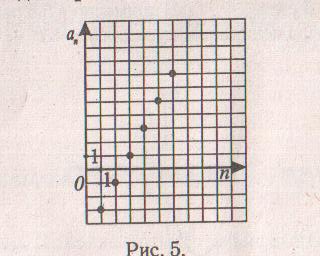  Для закрепления способов задания  прошу привести несколько примеров последовательностей, которые задаются или словесным, или аналитическим, или рекуррентным способом. Виды числовых последовательностей1) Возрастающая – если каждый член меньше следующего за ним, т.е.   an < an+1.2) Убывающая – если каждый член больше следующего за ним, т.е.   an > an+1.        3) Бесконечная.4) Конечная.5) Знакочередующаяся.6) Постоянная  (стационарная).Возрастающую или убывающую последовательность называют монотонными.3; 6; 9; 12; 15; 18;…5, 3, 1, -1.–1; 2; –3;  4; –5; …1, 4, 9, 16,… –1; 2; –3; 4; –5; 6; …3; 3; 3; 3; …; 3; … .Закрепление материала. Решение задач.Пример 1. Составить возможную формулу n-го элемента последовательности (yn): а)  1, 3, 5, 7, 9, 11, ...;                                                          б)  4, 8, 12, 16, 20, ...;Решение.а) Это последовательность нечётных чисел. Аналитически эту последовательность можно задать формулой   y = 2n+1.б) Это числовая последовательность, у которой последующий элемент больше предыдущего на 4. Аналитически эту последовательность можно задать формулой   y = 4n.Пример 2. Выписать первые десять элементов последовательности, заданной рекуррентно: y1=1, y2=2,  yn = yn-2+yn-1, если n = 3, 4, 5, 6, ... .   Решение.Каждый последующий элемент этой последовательности равен сумме двух предыдущих элементов.y1=1;y2=2;y3=1+2=3;y4=2+3=5;y5=3+5=8;y6=5+8=13;y7=8+13=21;y8=13+21=34;y9=21+34=55;y10=34+55=89.Пример 3. Последовательность (yn) задана рекуррентно:  y1=1, y2=2,yn=5yn-1- 6yn-2. Задать эту последовательность аналитически.Решение.Найдём несколько первых элементов последовательности. y1=1;y2=2;y3=5y2-6y1=10-6=4;y4=5y3-6y2=20-12=8;y5=5y4-6y3=40-24=16;y6=5y5-6y4=80-48=32;y7=5y6-6y5=160-96=64.Получаем последовательность:  1;  2; 4;  8;  16;  32;  64; ..., которую можно представить в виде20; 21; 22 ; 23 ;  24 ;  25 ; 26 ... .n = 1;     2;   3;   4;    5;     6;    7... .Анализируя последовательность, получаем следующую закономерность: y = 2n-1. Пример 4. Дана последовательность yn=24n+36-5n2.а) Сколько в ней положительных членов?б) Найти наибольший элемент последовательности.в) Есть в данной последовательности наименьший элемент?Решение.Данная числовая последовательность – это функция вида  y = -5x2 +24x+36, где xа) Найдём значения функции, при которых   -5x2 +24x+36>0.  Решим  уравнение  -5x2 +24x+36=0.D = b2-4ac=1296,  X1=6, X2=-1,2.Уравнение оси симметрии параболы y = -5x2 +24x+36 можно найти по формуле   x=, получим: x=2,4.                          -                                        +                             -                                             -1,2                         6         Неравенство -5x2 +24x+36>0 выполняется при   -1,2 В этом интервале находится пять натуральных чисел (1, 2, 3, 4, 5). Значит в заданной последовательности пять положительных элементов последовательности.б) Наибольший элемент последовательности определяется методом подбора и он равен y2=64.в) Наименьшего элемента нет.Задания для самостоятельной работы по теме:Напишите первые пять членов последовательности, членами которой являются натуральные числа, кратные числу 15.Последовательность задана формулой  хп=3п2+1. Найдите: а) х1; б) х5; в) хт; г)х3т.Определите номер члена последовательности, заданной формулой ап=41-2п, равного 19.Последовательность задана рекуррентным способом: у1=-3, уп+1=2уп+5. Найдите первые три члена последовательности.Напишите формулу общего члена последовательности, членами которой являются натуральные числа, при делении которых на 7 в остатке остается 1.Домашнее задание Напишите первые пять членов последовательности, членами которой являются натуральные числа, кратные числу 17.Последовательность задана формулой  хп=8п2-п.   Найдите: а) х1; б) х6; в) хт; г)х2т.Определите номер члена последовательности, заданной формулой   вп=-38+3п, равного -2.Последовательность задана рекуррентным способом: х1=-7, хп+1=5хп-1. Найдите первые три члена последовательности.Напишите формулу общего члена последовательности, членами которой являются натуральные числа, при делении которых на 13 в остатке остается 2.Преподаватель    Л. А.Науразова